Data zgłoszenia reklamacji: 	nr reklamacji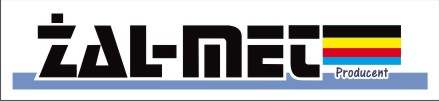 ……………………………………....	………………….REKLAMACJAwg Faktury/zamówienia nr ........................ z dn. ...................... do pozycji nr .................ZGŁASZAJĄCY REKLAMACJĘ:(pieczątka firmy)Nazwa firmy ……………………………………………………….…………………..…….Adres …………………………………………………………………………………………....Nazwisko osoby kontaktowej …………………………………………………...….Nr telefonu, email ………………………………………………………………………...PRZEDMIOT REKLAMACJI:OPIS WADY:………………………………………………………………………………………………………………………………………………………………………………………………………………………………………………………………………………………………Załączniki: 	produkt	zdjęcie		kopia zamówienia		inny-SUGEROWANY SPOSÓB ROZPATRZENIA REKLAMACJI:………………………………………………………………………………………………………………………………………………………………………………………………………………………………………………………………………………………………Sugerowana data realizacji reklamacji / naprawy ………………………………………...Sugerowany sposób dostarczenia naprawionego produktu:odbiór własny			transport Żal-Met			firma kurierskaDane kontaktowe oraz nr SEP osoby z uprawnieniami  podłączającej napędy (dotyczy reklamacji silników):………………………………………………………………………………………………………………….…….…………………………………………….podpis osoby składającej reklamacjęWYPEŁANIA ŻAL-METOpis stwierdzonej usterki:………………………………………………………………………………………………………………………………………………………………………………………………………………………………………………………………………Korespondencja z klientem:………………………………………………………………………………………………………………………………………………………………………………Załatwienie reklamacji:……………………………………………………………………………………………………………………………………………………………….………………Korekta faktury nr.  …………………………….				Data i podpis: ………………………………….……………………Lp.nazwa produktuilość